Rzecznik Dyscypliny Finansów Publicznych
właściwy w sprawach rozpoznawanych
przez /nazwa komisji orzekającej/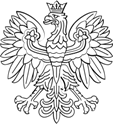 Miejscowość, 21 lutego 2024 rokuPostanowienie Nr /…./
o wszczęciu postępowania wyjaśniającego
w sprawie o naruszenie dyscypliny finansów publicznychWszczynam postępowanie wyjaśniające wobec Pani / Pana /tu imię i nazwisko osoby, stanowisko zajmowane przez tę osobę w czasie popełnienia naruszenia dyscypliny finansów publicznych i adres pracodawcy /.Zawiadamiający /tu wskaż zawiadamiającego/ ujawnił okoliczności, które wskazują na naruszenie dyscypliny finansów publicznych. Wszczynam postępowanie w sprawie naruszenia dyscypliny finansów publicznych, określonego w art. /tu od art. 5 do art. 18c/ ustawy o odpowiedzialności za naruszenie dyscypliny finansów publicznych. Naruszenie to polega na /tu zwięźle określ naruszenie, tak aby można było zidentyfikować konkretne zachowanie, które stanowi przedmiot postępowania wyjaśniającego, wskaż czas jego popełnienia. Określ zarzucane naruszenia precyzyjne, odnieś się do poszczególnych zachowań objętych postanowieniem. Niewłaściwe są ogólne stwierdzenia np. „poprzez udzielenie 5 zamówień w okresie”, „dokonanie 3 wydatków nie wcześniej niż i nie później niż”, „zaciągnięcie zobowiązań w łącznej kwocie”, „dokonanie wydatków w łącznej kwocie”, czy też np. niesprecyzowanie na czym polegało naruszenie zasady uczciwej konkurencji/. Czyn ten narusza /tu podaj naruszony przepis prawa (normy prawa materialnego) oraz przepis ustawy, który określa to naruszenie/.(imię, nazwisko i podpis 
rzecznika dyscypliny finansów publicznych)Pouczenie:Na postanowienie to nie przysługuje zażalenie.Osoba, wobec której wszczęto postępowanie wyjaśniające może ustanowić obrońcę. Obrońcą może być osoba uprawniona do obrony na podstawie przepisów o adwokaturze lub uprawniona do świadczenia pomocy prawnej na podstawie przepisów o radcach prawnych albo inna osoba, która posiada pełną zdolność do czynności prawnych. Osoba, wobec której wszczęto postępowanie wyjaśniające może korzystać z pomocy tylko jednego obrońcy.Osobie, wobec której wszczęto postępowanie wyjaśniające (i jej obrońcy) przysługuje prawo wglądu do akt sprawy oraz sporządzania z nich notatek i odpisów. Termin, w którym można zapoznać się z aktami sprawy uzgodnij wcześniej, np. telefonicznie.Osoba, której dotyczy postanowienie (i jej obrońca) ma prawo do złożenia wyjaśnień i wniosków dowodowych do /tu podaj termin; termin – nie krótszy niż 14 dni od dnia doręczenia niniejszego postanowienia, określa rzecznik/. Nieskorzystanie z tego prawa w podanym terminie będzie uznane za odmowę złożenia wyjaśnień lub wniosków dowodowych w postępowaniu wyjaśniającym.Wyjaśnienia oraz oświadczenia składa się:pisemnie (w postaci papierowej, opatrzone podpisem własnoręcznym),elektronicznie (opatrzone kwalifikowanym podpisem elektronicznym, podpisem zaufanym albo podpisem osobistym),albo ustnie do protokołu w siedzibie rzecznika dyscypliny finansów publicznych;  termin, w którym będą składane wyjaśnienia do protokołu należy uzgodnić  wcześniej, np. telefonicznie. Wyjaśnienia powinny dotyczyć naruszenia dyscypliny finansów publicznych, które opisano w postanowieniu o wszczęciu postępowania wyjaśniającego. We wniosku o przeprowadzenie dowodu (w tym dowodu z zeznań świadka) należy określić okoliczności, które mają być udowodnione i dokładnie oznaczyć fakty, które mają być stwierdzone. Jeżeli wniosek dowodowy dotyczy zeznań świadka, to należy wskazać dane, które umożliwią wezwanie świadka. Osoba, wobec której wszczęto postępowanie wyjaśniające może bez podania powodów odmówić składania wyjaśnień lub odpowiedzi na poszczególne pytania. W toku postępowania obwiniony (osoba wobec której wszczęto postępowanie wyjaśniające) i jego obrońca, mają obowiązek zawiadomić właściwy organ prowadzący to postępowanie o każdej zmianie adresu zamieszkania lub pracy, a w przypadku przebywania za granicą wskazać adresata do doręczeń w kraju. Jeżeli ten obowiązek nie będzie wykonany, doręczenie pisma pod dotychczasowym adresem ma skutek prawny.Korespondencję otrzymują:Osoba, wobec której wszczęto postępowanie wyjaśniająceObrońca (jeśli został ustanowiony)a/aUwagi dla rzecznika dyscypliny:W przypadku gdy, wskazujesz naruszony przepis prawa materialnego oraz przepis ustawy, który określa naruszenie dyscypliny finansów publicznych i przepisy te są różne w czasie popełnienia naruszenia i w czasie wydawania rozstrzygnięcia (postanowienia), wymień przepisy obowiązujące w czasie popełnienia naruszenia oraz przepisy nowe. Zrób to zarówno w odniesieniu do naruszonej normy prawa materialnego jak i kwalifikacji naruszenia dyscypliny finansów publicznych. Przepisy powinny być tożsame co do nakazu/zakazu dla danego działania, którego naruszenie stanowi czyn wypełniający znamiona naruszenia dyscypliny finansów publicznych wg. ustawy starej i nowej.Postanowienie o wszczęciu postępowania wyjaśniającego nie wymaga uzasadnienia. Na postanowienie o wszczęciu postępowania wyjaśniającego nie przysługuje zażalenie.Postanowienia o wszczęciu postępowania wyjaśniającego nie doręcza się zawiadamiającemu, natomiast doręcza się osobie, której ono dotyczy - także, gdy osoba ta nie była wymieniona w zawiadomieniu. Rzecznik dyscypliny może wszcząć postępowanie wyjaśniające w zakresie czynu, którego nie wymieniono w zawiadomieniu. Załącznik:Klauzula informacyjna RODOSprawa:	postanowienie o wszczęciu postępowania wyjaśniającegoZnak sprawy:	XXXKontakt:	Imię i Nazwisko	 tel. XX XXX XX XX	e-mail: xxx.xxx@xxx